學雜費減免及補助、就學貸款1.106學年度各項減免、補助，106學年第1學期已於106年6月20日截止(含補件)，則註冊時請繳全額，下次開放申請及收件時間為106年9月11日~106年9月18日。2.每學期任何身份同學均可辦理就學貸款，但是向富邦銀行辦理貸款，不是找祝老師貸款。3.只要有當學期的註冊單即可證明同學為本校學生，即可辦理貸款，更詳細資訊請看學校網頁安定就學區。※生活輔導組※第18周為期末考試周，提醒同學注意考場規則，除非有特別規定，否則書本、手機一律不得攜入考場中，凡考試作弊者依校規大過處分，且該科目零分計算，請同學特別注意。學期即將結束，請同學務必於 6 月 26日前上網查詢，個人的請假（含團體公假）是否完成簽核手續（己通過），假單如在流程中請務必自行聯絡導師及相關單位簽核，如有操成績等問題請於 6 月 28 前至生輔組反應俾利彙整，操行成績結算後各項分數將不予以調整。暑假2日以上活動調查已於6月16日截止，若暑假期間各班仍有辦理2日以上團體活動者(以班級為單位，個人及家庭旅遊請勿填報)，請填妥下表並隨時以e-mail通知生輔組馬懿君教官s502@eip.mkc.edu.tw,以利校安中心掌握!雙校園住宿生最遲於7月1日(星期六)中午1200時前離校。申請暑假雙校區住宿已於6月25日截止，逾期申請一律不予受理。6月30日學期最後一日，三芝校區將不派放學專車，除家長來校協助同學離宿外，各自返家同學請至校門口公車站牌候車。暑假期間本校校安專線24小時全年無休，若同學在校外遭遇任何緊急、攸關安全狀況，需要教官協助處理的，請撥打02-28588257校安專線電話，本校值班教官將隨時為同學服務。漫長暑假即將來臨提醒同學隨時注意個人安全，外出請讓家長掌握行蹤，並請參考[暑假期間安全宣導事項]，希望每位同學都能有一段充實愉快的假期生活。提醒住宿生同學因應離宿人潮眾多容易壅塞、擁擠，建議同學提前整理，將不需用到物品先行寄回家中，以減輕離宿時之負擔，相關規定請參閱學校網頁「離（返）宿須知」。106學年度第1學期(9月11日)0930時開學典禮由一年級同學代表參加，關渡校區於大禮堂就位；三芝校區圖書館4樓，請依新生定向活動集合位置就位。請二年級各班新生定向輔導員派一名代表至新生班級協助引導並於09：30前就位完畢。其餘同學08：10起大掃除、選課、班級時間等，10:10分正式上課。6月23日星期五畢業典禮場地布置感謝餐1-2、妝1-1兩班同學協助。學生曠課簡訊系統已於106年6月15日啟用，未來五專一至二年級學生缺曠課將以簡訊通知家長（監護人、緊急聯絡人），請同學務必向家長預告本項新措施，避免家長接獲簡訊誤為詐騙簡訊或產生疑慮，若有相關問題歡迎逕洽生輔組。板橋捷運站前發車至本校與城市科大之專車，配合城市科大結業及開學時間，本學期將服務至106年6月23日止，新學期城市科大9月18日(一)開學後恢復正常行駛，本校同學可恢復搭乘。(1)路線:板橋捷運站3號出口→台64號道→五股→關渡大橋→左轉馬偕坡對面公車站停靠(本校同學下車)→城市科大。(2)時間:周一至周五上午06:55、07:10二班次。 (3)票價：三段票。※課外活動組※1、請有向課指組申請補助經費的社團，盡快繳交「收據及活動簽到表」最晚於6月28日前，逾時不候！2、檔本及社團輔導紀錄冊最晚於6月28日前，逾時不候！3、7/1-7/4舉辦「領導人才研習營」地點在：關渡校區及南投集集鎮，感謝大家踴躍報名。※體育運動組※1.運動之美在馬偕攝影比賽，收件日期延至6月30日，歡迎踴躍參加！(1)活動主題：拍攝任何以馬偕專校校園為背景與「運動」相關人事物的照片。(2)比賽規格：傳統相機與數位相機皆可參加，唯使用數位相機者，畫素品質須在800萬畫素以上。彩色黑白照片不拘，每人限繳交一張作品。(3)收件日期：即日起至106年6月30日止。詳細競賽辦法已公告於體育組最新消息。※衛生保健組※1.因應流感疫情未歇，疾管署延長擴大公費抗病毒藥劑使用對象至7月底，籲請民眾落實「生病不上課、不上班」2.每年5至10月為台灣日本腦炎流行季，其中6至7月為流行高峰，以三斑家蚊為主要病媒蚊，常孳生於水稻田、池塘及灌溉溝渠等處。疾管署呼籲，民眾應儘量避免於黃昏與黎明等病媒蚊吸血高峰時段，在豬舍、其他動物畜舍或病媒蚊孳生地點等高風險環境附近活動，如果無法避免，應穿著淺色長袖衣褲，並於身體裸露處使用衛福部核可的防蚊藥劑，避免被病媒蚊叮咬而感染3.暑假請同學隨時至http://www.cdc.gov.tw/rwd 衛生福利部疾病管制局查詢其它處室報告※護理科※105學年度第2學期護理科轉科面試時間及地點公告面試時間：106年6月30日(星期五)下午1點30分面試地點：三芝校區護理大樓一樓C104教室注意事項：面試當天如果無法在下午3點前完成報到者，則視同放棄轉科申請。相關面試事項諮詢聯絡電話:26366799 轉3222 鄧慧茹老師或28584180轉2222游淑鑫老師※軍訓室※校園安全業務：1.臺灣夏季氣候多變，午後常有雷陣雨，而雨勢過大時，極易造成上游溪水暴漲，因而導致下游戲水人員的危險，也同時呼籲愛戲水同學可以選擇設有救生人員值勤的游泳池戲水，儘量避免在河川、溪流、湖泊等危險水域戲水。如有從事有水上活動之前，也要先瞭解自身的各種狀況，包括體能、水性及健康等，以確保自身的安全。2.雙校區104-2、105-1學期遺失物品招領於期初公告迄今，遺失人員尚未領取，請遺失物品的師長及同學們，請儘速至雙校區軍訓室登記領回；遺失物品將公告至期末(106年6月30日)，如屆時無人招領，將視物品之良窳，簽奉核准後，予以捐贈公益團體或銷毀。3.近期關渡校區上下坡路段經常發生機車事故，其肇事原因為車速過快及無照騎乘機車居多。請同學遵守交通速限之規定，勿貪一時之快造成重大傷害；如查獲無照騎乘機車者，依校規處置。交通安全宣導一、6月30日實施退宿，當日住宿同學家長來校搬運行李，入校時間為中午12：10後，單向通車（護專大門進、醫學院側門出），並遵守交通管制人員指揮，因當日家長車輛過多，學校停車場地有限，車輛停留時間以20分鐘為限，請家長務必配合。防詐騙宣導一、本學期又發生一起學生遭詐騙事件，損失20萬多元，校內已一再利用所有管道宣導與提醒，現今詐騙手法日新月異，稍不慎即可能成為詐騙受害者！提醒每位同學運用智慧型手機下載「165反詐騙」APP，軟體裡面建立多項實用專區(網路闢謠、最新詐騙快訊、報案/檢舉、可疑訊息分析、詐騙大數據、烙碼服務及165反詐騙專線) ，可掌握最新詐騙手法、宣導訊息及便民服務，請同學善加利用。二、暑假是同學打工旺季，北市府警察局少年警察隊提醒，青少年求職時，除應注意求職場所與年齡的相關規定外，更應注意人身安全，面試時應請家人陪同或告知行蹤，並注意工作時間是否過晚、地點是否過於偏僻，以及掌握「七不原則」:不繳交任何不知用途之費用、不購買以任何名目要求購買之產品、不應求職公司要求而當場辦理任何信用卡、不簽署任何文件、契約、證件隨身攜帶，不交給求職公司、不飲用酒類及不明飲料、食物，以及不非法打工，才能做個快樂的暑假打工族。三、暑假來臨，毒品危害青少年恐入高峰，提醒同學毒品種類花樣百出，各式樣態不容忽視。趕快透過懶人包了解毒品新花招，一同向毒品Say No!※圖書館※<校園保護智慧財產權宣導>1.著作權法所保護的著作包括：語文、音樂、戲劇舞蹈、美術、攝影、圖形、視聽、錄音、建築、電腦程式、表演等11種。2.著作權的保護採行「屬地主義」，所以權利人要主張其權利，應依循當地的法律。資料來源：經濟部智慧財產局智慧財產權小題庫<圖書館公告>1.圖書館期末及暑假期間(7/1-9/10)開放時間調整公告：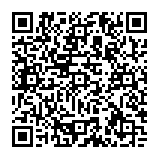 一、三芝校區圖書館暑假期間(7/1-9/10)不開放。二、關渡校區圖書館開放時間調整如下：(1)週二至週四：早上9點 - 下午4點(2)週日：早上9點 - 下午1點(3)週一、週五、週六：不開放詳見圖書館網頁※校牧室※年度主題:相攜相挺 贏造馬偕 「願主叫你們彼此相愛的心，並愛眾人的心，都能增長，充足。」(帖撒羅尼迦前書三章12節)1.「我們若認自己的罪，上帝是信實的，是公義的，必要赦免我們的罪，洗淨我們一切的不義。」(約翰壹書一章9節)  「If we confess our sins, he is faithful and just to forgive us our sins,and to cleanse us from all unrighteousness.」 (1 John1:9)2.本學期校牧室活動於第16週已結束、校史館暨原民館暫停開館，也祝大家期末考試加油！3.偕叡廉紀念教會於每週日早上有主日禮拜，地址為新北市三芝區淡金路一段14號，前往教會參加禮拜的同學將會有專車接送，專車於9點40分在三芝校區學人宿舍門口準時發車，欲參加禮拜者請向校牧室老師登記。歡迎同學踴躍參加。4.台灣基督長老教會總會舉辦「2017年幸福家庭徵文活動-幸福在我家」，文章字數1500至2000字以內，參加資格為台灣基督長老教會會友，收件方式：參賽作品以word電子檔格式投稿，將檔案E-mail至women@mail.pct.org.tw。截稿日期即日起至06月30日(五)止，評選出優選 5名、佳作 10名。優選每名 3,000元，佳作每名1,500元。得獎作品領獎後版權屬婦女事工委員會，並陸續刊登於女宣雜誌或台灣教會公報，不再支付稿酬，歡迎同學踴躍投稿。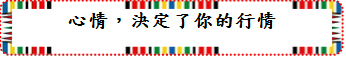 曾經讀過一則童話故事，說到烏鴉向喜鵲抱怨，說這世界對他不公平，因為他到哪兒都被人嫌，不像喜鵲那樣處處受歡迎。喜鵲便勸告他：「這是因為你飛到哪兒都吐露哀音呀，如果你能不要這樣哀怨，多發出帶給人快樂的聲音，飛到哪兒大家都會很歡迎你的。」這讓我想起，有回請教一位職場上的前輩，當他面試新人時，最先考量、打聽的是應徵者哪方面的條件？他毫不考慮的回答：「看他這個人好不好相處。」他的回答也許不能代表所有的職場文化，但確實也反應了許多人的心聲：誰想跟一個成天臭著臉的人相處呢？心情，決定了你的行情！包括了在職場上的行情、婚姻市場上的行情、朋友交往間的行情，當我們先調適好自己的「心情」，學會不習慣性的埋怨、不輕易遷怒於人時，自己在各方面的「行情」自然也就會提升了。而如何讓「心情」變好？在生活中至少有兩個作法是可以實踐的：●多回憶那些使自己快樂的事：智者保羅說要懂得「凡事謝恩」，這看似是高標準的教條，但其實「謝恩」是一帖非常好的心靈處方，當我們多去回憶那些快樂的生活片段時，我們會發現自己的生活竟有這樣多美好的人與事，心情也就會自然喜樂了起來。●偶爾給自己一點驚喜：其實，上帝在每個人的生活中都安排了許多唾手可得的驚喜素材，只是我們有時太煩，煩到忘了去看那些上帝為我們所預備之唾手可得的驚喜；比方說，偶爾多繞點路去聽聽公園裡的鳥叫聲、偶爾在路邊的便利商店買個霜淇淋、偶爾在某個特別的日子送自己一份禮物。這些看似低成本的小動作，都會大大改善我們平時的心情指數。心情，決定了你的行情！不要讓壞情緒影響自己、殃及旁人，以致使自己在各方面的行情跌停板。願我們都能常擁有美好的心情。「無論做什麼，都要從心裡做，像是給主做的，不是給人做的。」                                  《聖經》歌羅西書3章23節馬偕醫護管理專科學校106學年度暑假學生2日以上活動調查表馬偕醫護管理專科學校106學年度暑假學生2日以上活動調查表馬偕醫護管理專科學校106學年度暑假學生2日以上活動調查表馬偕醫護管理專科學校106學年度暑假學生2日以上活動調查表馬偕醫護管理專科學校106學年度暑假學生2日以上活動調查表馬偕醫護管理專科學校106學年度暑假學生2日以上活動調查表馬偕醫護管理專科學校106學年度暑假學生2日以上活動調查表馬偕醫護管理專科學校106學年度暑假學生2日以上活動調查表馬偕醫護管理專科學校106學年度暑假學生2日以上活動調查表馬偕醫護管理專科學校106學年度暑假學生2日以上活動調查表活動時間(起)活動時間(迄)是否為山區活動單位(社團、班級)活動名稱活動地點人數領隊姓名(老師或負責學生連絡電話備註